АДМИНИСТРАЦИЯ ЧЕРНИГОВСКОГО СЕЛЬСКОГО поселения Апшеронского районаПостановление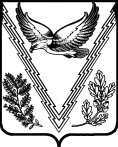 от 21.04.2021			    	                                                   № 40село ЧерниговскоеОб опубликовании  проекта решения Совета Черниговского сельского поселения Апшеронского района «Об исполнении бюджета Черниговского сельского поселения Апшеронского района за 2020 год», назначении даты проведения публичных слушаний, создании организационного комитета по проведению публичных слушаний, установления порядка учета и участия граждан в обсуждении проекта решения Совета Черниговского сельского поселения Апшеронского района «Об исполнении бюджета Черниговского сельского поселения Апшеронского района за 2020 год»В соответствии с частью 2 статьи 28, статьей 44 Федерального закона от 6 октября 2003 года № 131-ФЗ «Об общих принципах организации местного самоуправления в Российской Федерации» п о с т а н о в л я ю:1. До 21 апреля 2021 года инженеру по земельным и имущественным отношениям администрации Черниговского сельского поселения Апшеронского района (Хартян) опубликовать проект решения Совета Черниговского сельского поселения Апшеронского района «Об исполнении бюджета Черниговского сельского поселения Апшеронского района за 2020 год», внесенный главой Черниговского сельского поселения Апшеронского района В.Ф. Хильченко на официальном сайте Черниговского сельского поселения Апшеронского района в информационно-телекоммуникационной сети «Интернет», в установленном законом порядке.2. Назначить проведение публичных слушаний по теме: «Рассмотрение проекта решения Совета Черниговского сельского поселения Апшеронского района «Об исполнении бюджета Черниговского сельского поселения Апшеронского района за 2020 год» на 20 мая 2021 года.3. Утвердить состав организационного комитета по проведению публичных слушаний по теме: «Рассмотрение проекта решения Совета Черниговского сельского поселения Апшеронского района «Об исполнении бюджета Черниговского сельского поселения Апшеронского района за 2020 год» (приложение № 1).4. Утвердить порядок учета предложений и участия граждан в обсуждении проекта решения Совета Черниговского сельского поселения Апшеронского района «Об исполнении бюджета Черниговского сельского поселения Апшеронского района за 2020 год» (приложение № 2).5. Контроль за выполнением настоящего постановления оставляю за собой.6. Постановление вступает в силу со дня его официального подписания.Глава Черниговского сельскогопоселения Апшеронского района			                         В.Ф.ХильченкоПРИЛОЖЕНИЕ № 1УТВЕРЖДЕНпостановлением администрации Черниговского сельского поселения Апшеронского района от 21.04.2021 № 40СОСТАВ организационного комитета по проведению публичных слушаний по теме: «Рассмотрение проекта решения Совета Черниговского сельского поселения Апшеронского района «Об исполнении бюджета Черниговского сельского поселения Апшеронского района за 2020 год»Хильченко В.Ф                                   - председательХартян А.Г.                                         - секретарьКондратова С.А.                                 - депутат Совета Черниговского                                                            сельского поселения                                                             Апшеронского районаКрбашян Р.Н.                                    - депутат Совета Черниговского                                                            сельского поселения                                                             Апшеронского районаАсеева А.С..                                     - депутат Совета Черниговского                                                            сельского поселения                                                             Апшеронского районаГлава Черниговского сельского поселения Апшеронского района	В.Ф.ХильченкоПРИЛОЖЕНИЕ № 2УТВЕРЖДЕНпостановлением администрации Черниговского сельского поселения Апшеронского района от 21.04.2021 № 40ПОРЯДОК учета предложений и участия граждан в обсуждении проектарешения Совета Черниговского сельского поселения Апшеронского района «Об исполнении бюджета Черниговского сельского поселения Апшеронского района за 2020 год»1. Население муниципального образования Черниговское сельское поселение Апшеронского района с момента обнародования проекта решения Совета Черниговского сельского поселения Апшеронского района «Об исполнении бюджета Черниговского сельского поселения Апшеронского района за 2020 год» вправе участвовать в его обсуждении в следующих формах: 1) проведение собраний по месту жительства;2) массового обсуждения проекта решения Совета Черниговского сельского поселения Апшеронского района «Об исполнении бюджета Черниговского сельского поселения Апшеронского района за 2020 год», в соответствии с настоящим порядком учета предложений и участия граждан в обсуждении проекта решения Совета Черниговского сельского поселения Апшеронского района «Об исполнении бюджета Черниговского сельского поселения Апшеронского района за 2020 год» (далее – Порядок);3) проведения публичных слушаний по проекту решения Совета Черниговского сельского поселения Апшеронского района «Об исполнении бюджета Черниговского сельского поселения Апшеронского района за 2020 год»;4) в иных формах, не противоречащих действующему законодательству.2. Предложения о дополнениях и (или) изменениях по опубликованному проекту решения Совета Черниговского сельского поселения Апшеронского района «Об исполнении бюджета Черниговского сельского поселения Апшеронского района за 2020 год» (далее - предложения), выдвинутые населением на публичных слушаниях, указываются в итоговом документе публичных слушаний, который передается в организационный комитет по проведению публичных слушаний (далее – рабочая группа).3. Предложения населения к обнародованному проекту решения Совета Черниговского сельского поселения Апшеронского района «Об исполнении бюджета Черниговского сельского поселения Апшеронского района за 2020 год» могут вноситься в течение 20 дней со дня обнародования в рабочую группу и рассматриваются в соответствии с настоящим Порядком.4. Внесенные предложения регистрируются рабочей группой.5. Предложения должны соответствовать Конституции Российской Федерации, требованиям Федерального закона от 6 октября 2003 года № 131-ФЗ «Об общих принципах организации местного самоуправления в Российской Федерации», федеральному и краевому законодательству.6. Предложения должны соответствовать следующим требованиям:1) должны обеспечивать однозначное толкование положений проекта решения Совета Черниговского сельского поселения Апшеронского района «Об исполнении бюджета Черниговского сельского поселения Апшеронского района за 2020 год»;2) не допускать противоречие, либо несогласованность с иными положениями проекта решения Совета Черниговского сельского поселения Апшеронского района «Об исполнении бюджета Черниговского сельского поселения Апшеронского района за 2020 год».7. Предложения, внесенные с нарушением требований и сроков, предусмотренных настоящим Порядком, по решению рабочей группы могут быть оставлены без рассмотрения.8. По итогам изучения, анализа и обобщения внесенных предложений, рабочая группа составляет заключение.9. Заключение рабочей группы на внесенные предложения должно содержать следующие положения:1) общее количество поступивших предложений;2) количество поступивших предложений, оставленных в соответствии с настоящим Порядком без рассмотрения;3) отклоненные предложения ввиду несоответствия требованиям, предъявляемым настоящим Порядком;4) предложения, рекомендуемые рабочей группой к отклонению;5) предложения, рекомендуемые рабочей группой для внесения в проект решения Совета Черниговского сельского поселения Апшеронского района «Об исполнении бюджета Черниговского сельского поселения Апшеронского района за 2020 год».10. Рабочая группа представляет в Совет Черниговского сельского поселения Апшеронского района свое заключение и материалы деятельности рабочей группы с приложением всех поступивших предложений.11. Перед решением вопроса о принятии (включении в проект решения Совета Черниговского сельского поселения Апшеронского района «Об исполнении бюджета Черниговского сельского поселения Апшеронского района за 2020 год») или отклонении предложений Совет Черниговского сельского поселения Апшеронского района в соответствии с регламентом заслушивает доклад председателя рабочей группы или уполномоченного члена рабочей группы о деятельности рабочей группы на сессии Совета Черниговского сельского поселения Апшеронского района.12. Итоги рассмотрения поступивших предложений с обязательным содержанием принятых (включенных в проект решения Совета Черниговского сельского поселения Апшеронского района «Об исполнении бюджета Черниговского сельского поселения Апшеронского района за 2020 год») предложений подлежат обязательному опубликованию.Глава Черниговского сельского поселения Апшеронского района			                         В.Ф. Хильченко